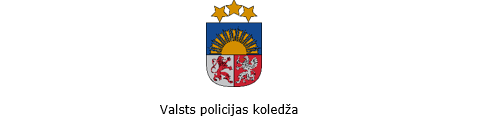                             Ezermalas iela 10, Rīga, LV-1014; tālr.67146288; e-pasts pasts@koledza.vp.gov.lv; www.policijas.koledza.gov.lvREGLAMENTS RīgāGrozījums Valsts policijas koledžas  2019. gada 10. aprīļa reglamentā Nr. 3 “Valsts policijas koledžas reglaments’’Izdots saskaņā ar Valsts pārvaldes iekārtas likuma 75. panta otro daļuIzdarīt Valsts policijas koledžas 2019.gada 10.aprīļa reglamentā Nr.3 “Valsts policijas koledžas reglaments” šādus grozījumus:Aizstāt visā reglamentā vārdus un skaitļus “Ministru kabineta 2006.gada 11.jūlija noteikumos Nr.584 “Valsts policijas koledžas nolikums”” ar vārdiem un skaitļiem “Ministru kabineta 2023.gada 19.decembra noteikumos Nr.819 “Valsts policijas koledžas nolikums””.Svītrot 6.7.apakšpunktu.Izteikt 7.4.apakšpunktu šādā redakcijā:“7.4. Karjeras attīstības un profesionālo mācību centrs”.Saskaņots ar Valsts policiju 2024.gada 20.februārī (atzinums Nr.20/CAnos/13102).Direktors					                                               D.HomenkoŠIS DOKUMENTS IR PARAKSTĪTS AR ELEKTRONISKO PARAKSTU UN SATUR LAIKA ZĪMOGUAldis Šomka, 67146283aldis.somka@koledza.vp.gov.lvNOSŪTĪŠANAS UZDEVUMS:VPK direktora vietnieks DAVPK direktora vietnieks SMVPK PVNVPK FVNVPK KAPMCVPK IMCVPK IKNVPK HKVPK PTKVPK SKVPK TZKVPK ANVPK KNVPK KinNVPK BVPK SP21.02.2024                     Nr. 4 